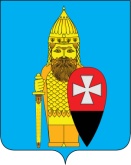 СОВЕТ ДЕПУТАТОВ ПОСЕЛЕНИЯ ВОРОНОВСКОЕ В ГОРОДЕ МОСКВЕ РЕШЕНИЕот 29  января 2015г    № 01/07О согласовании  мест размещениянестационарных объектов со специализацией «Шиномонтаж»на территории поселения ВороновскоеНа основании обращения о размещении нестационарных объектов со специализацией «Шиномонтаж» на территории поселения Вороновское,  руководствуясь статьей 19 Постановления Правительства  Москвы от 03.02.2011г № 26-ПП «О размещении нестационарных торговых объектов, расположенных в городе  Москве на земельных участках, в зданиях, строениях, сооружениях, находящихся в государственной собственности», Уставом поселения Вороновское  Совет депутатов поселения Вороновское  решил:1. Согласится с предложением о размещении нестационарного объекта со специализацией «Шиномонтаж»  по следующим адресам:Москва, п. Вороновское пос. ЛМС микрорайон «Центральный»  Москва, п. Вороновское, д. Львово со смещением на 50 м влево (в сторону города Москвы) ;Москва, п. Вороновское д. Ясенки.Глава поселения Вороновское                                              М.К. Исаев